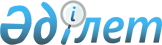 Оңтүстiк Қазақстан облысы Алғабас ауданының атын өзгерту туралыҚазақстан Республикасы Президентiнiң Жарлығы 1996 жылғы 23 қазан N 3149
     Оңтүстiк Қазақстан облысы атқарушы органдарының өтiнiштерi мен
жұртшылық тiлегiн ескере отырып, Қазақстан Республикасы Үкiметiнiң
жанындағы Мемлекеттiк ономастика комиссиясының қорытындысы негiзiнде
қаулы етемiн:
     Оңтүстiк Қазақстан облысы Алғабас ауданының аты Бәйдiбек ауданы
болып өзгертiлсiн.

     Қазақстан Республикасының
         Президентi
      
      


					© 2012. Қазақстан Республикасы Әділет министрлігінің «Қазақстан Республикасының Заңнама және құқықтық ақпарат институты» ШЖҚ РМК
				